金門縣111年度合唱深耕培訓前導課程—暑期營隊招生簡章依據：金門縣政府111年1月14日府教社字第1110002168號函辦理。目的：強化學員對於自身聲音運用、歌唱表達能力及音樂視譜能力，透過專業聲音訓練課程及成果發表，增進學員合唱經驗。依學員能力組織跨校合唱團，以提昇學員的表演經驗，深化學員演唱技巧，更強化學員溝通互動與團隊合作能力。邀請國內經驗豐富之合唱指揮老師蒞金指導，其中包含部份雙語方式進行合唱教學，期能擴展學員學習視野、涵養學員音樂素養。委託合唱指揮老師進行在地特色合唱歌謠編曲創作，經由學員合唱演出後，透過網路平臺與國際接軌。暑期營隊課程結束後，鼓勵學員繼續參加本校辦理之「金門縣合唱深耕培訓課程」。招生對象：活動對象為本縣國中小對合唱有興趣的1-8年級之學生（110學年度）。非中正學生預計招收20名，倘若報名踴躍，將以線上表單時間戳記之先後順序錄取。錄取名單將於111年7月11日（一）公告於本校網站及臉書粉專。活動地點：營隊課程：中正國小合唱教室及音樂教室。成果發表：暫定浯江書院，確切地點將於「金門合唱深耕暑期營隊親師聯絡」社群公告。課程日期：營隊日期時間：111年8月21日（日）至23日（二），每日0850-1640。成果發表時間：111年8月23日（二）1830-2000，歡迎闔家觀賞、共襄盛舉。課程內容：視學員學習狀況及實際教學進度，依學員音色分成二個聲部，或依學員能力分成兩組進行課程，分部/分組皆採混校混齡編組。課程內容包含「歌唱肢體訓練」、「基本技巧訓練」、「文化/外語歌詞」及「合唱主題」，並由外聘指揮主導，外聘教師及伴奏老師協同教學。師資陣容：國立臺灣交響樂團臺青合唱團指揮/節韻樂團藝術總監/義大利國際合唱比賽評審　指揮林依潔博士NTSO臺灣青年管樂團副執行長　謝宛軒金門縣中正國小音樂教師　陳淑敏費用：本校向教育處申請相關經費，本次營隊活動免收學費。僅收合唱深耕課程紀念衫費用新臺幣500元，請學員於營隊報到時繳交。報名方式及期程：本次活動採線上表單報名，請於7/10（日）前填妥表單以利後續作業。本次活動報名網址為：https://ppt.cc/f5UPlx ，或掃描QR Code完成報名手續。
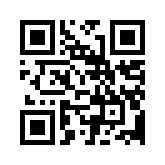 為方便後續聯絡，請欲讓小朋友參加暑期營隊的家長先掃描下方QR Code或利用網址（https://ppt.cc/fDtAMx）加入「金門合唱深耕暑期營隊親師聯絡」社群。
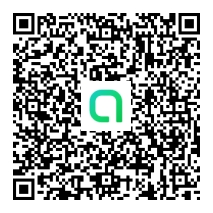 備註：配合本校防疫工作，活動開始前一日參加學生需提供快篩陰性證明。因防疫考量，參加學生需全程配戴口罩，且不在中正國小用餐（每日午餐及成果發表當日晚餐請家長自行安排）。聯絡電話：325645#26 中正國小社團發展組陳老師。附件：金門縣111年度合唱深耕培訓課程暑期營隊課程表及師資簡介一、課程表：8/21-8/23二、師資簡介時間8/21（日）8/22（一）8/23（二）0850-0930歌唱肢體訓練歌唱肢體訓練歌唱肢體訓練0940-1020歌唱肢體訓練歌唱肢體訓練歌唱肢體訓練1030-1110基本技巧訓練基本技巧訓練基本技巧訓練1120-1200基本技巧訓練基本技巧訓練基本技巧訓練1330-1410合唱主題課程合唱主題課程合唱主題課程1420-1500合唱主題課程合唱主題課程合唱主題課程1510-1550合唱主題課程合唱主題課程合唱主題課程1600-1640文化/外語歌詞文化/外語歌詞文化/外語歌詞1830-1910成果發表會1920-2000成果發表會姓名職稱簡歷備註林依潔指揮林依潔老師為國立臺灣師範大學音樂學博士，身兼合唱指揮、女高音及音樂學者等多重角色，是臺灣合唱藝術教育中不可忽視的中生代播種者之一。林依潔老師曾赴美國華盛頓州立中部華盛頓大學音樂研究所、紐澤西州普林斯頓西敏合唱學院(Westminster Choir College) 修習合唱指揮、兒童歌唱學及兒童聲音發展，赴義大利隨朱苔麗老師(Soprano Chu Tai-li)學習聲樂演唱，2008年曾獲亞洲華人聲樂大賽亞太區獨唱優勝，並於2001年創辦台中室內合唱團。近年亦獲義大利國際合唱比賽主辦單位邀約，擔任比賽評審。目前擔任國立臺灣交響樂團臺青合唱指揮及節韻樂團藝術總監。國立臺灣交響樂團官網簡介https://reurl.cc/oeZW9Q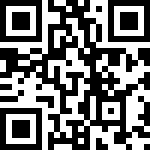 臺籍老師陳淑敏伴奏陳淑敏老師為本校音樂專任教師，畢業於國立臺北教育大學音樂教育系，主修鋼琴，副修聲樂及小提琴。本校教師謝宛軒營隊外聘教師國立新竹教育大學音樂學系畢業，目前於國立臺中教育大學事業經營所進修中。曾擔任國立臺灣交響樂團研究推廣組組員，目前為NTSO臺灣青年管樂團副執行長。臺籍老師